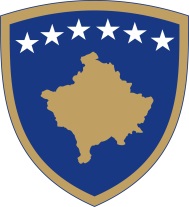 Republika e KosovësRepublika Kosovo-Republic of KosovoQeveria –Vlada-GovernmentZyra e Kryeministrit-Kancelarija Premijera-Office of the Prime MinisterZYRA E KRYEMINISTRIT  shpall të lirë këtë vend të punës:I.   Një (1) Zyrtar i lartë për persona me aftësi të kufizuara      Numri i referencës: ZKM-ZQM-006     Koeficienti: 8Detyrat dhe përgjegjësitë: Nën mbikëqyrjen e Drejtorit të Zyrës për Qeverisje të Mirë, kryen detyrat dhe përgjegjësitë si vijojnë: Siguron  udhëzime  dhe shërbime këshilluese për drejtorin,  mbi politikat dhe praktikat  e mundësisë së barabartë,  në veçanti për çështjet që  kanë të bëjnë me personat me aftësi të kufizuar.Përgatitë, koordinon dhe monitoron, implementimin e politikave dhe udhëzimeve të mundësisë së barabartë që janë në pajtueshmëri me standardet evropiane , në veçanti me ato që kanë të bëjnë me çështjet e aftësisë së kufizuar.Analizon dhe komenton legjislacionin në hartimin e sipër për të qenë në  pajtueshmëri me standardet e aplikueshme ndërkombëtare të mundësisë së barabartë,  duke u fokusuar në të drejtat e personave me aftësi të kufizuar.Inicion hartimin e politikave dhe strategjive që prekin direkt sferën e të drejtave të                 personave me aftësi të kufizuar.Ndihmon në përgatitjen dhe koordinimin e programeve të fushatave për informimin dhe vetëdijesimin e publikut  për mundësinë e barabartë, në veçanti në vështrimin e ndryshimit  të paragjykimeve dhe avancimin e të drejtave të personave me aftësi të kufizuara. Përgatitë raporte për punën e bërë dhe aktivitetet e zhvilluara lidhur me mundësitë e barabarta dhe jo diskriminimin.Kryen edhe punë të tjera sipas  kërkesës së Drejtorit të zyrës.   Kualifikimi, përvoja e punës dhe aftësitë: Diplomë universitare në shkenca shoqërore, preferohet në  drejtësi, shkenca politike, pedagogji, psikologji, sociologji. Së paku 3 vjet përvojë  pune profesionale, përparësi përvoja e punës  në fushën e të drejtave të njeriut, mundësive të barabarta dhe aftësive të kufizuara.Kërkohet  njohuri e punës me kompjuter në Word, Excel, Bazën e të dhënave, përpunimin e teksteve, llogaritjet tabelore dhe Internet.Kërkohet njohja e gjuhës shqipe dhe /ose serbe. Njohja e gjuhëve të tjera si anglishtja etj.  është përparësi.Njohuri  e  standardeve ndërkombëtare të mundësive të barabarta  dhe legjislacionit në fuqi.Të ketë shkathtësi analitike, hulumtuese.Aftësi në hartimin e shkresave.Të ketë etikë të lartë pune, të jetë në gjendje të punojë nën trusni.		INFORMATË E PËRGJITHSHME PËR KANDIDATËT LIDHUR ME PROCEDURAT E KONKURIMITZyra e Kryeministrit ofron mundësi të barabarta të punësimit për të gjithë shtetasit e Kosovës dhe mirëpret aplikacionet nga të gjitha komunitetet në Kosovë. Komunitetet jo shumicë kanë të drejtë për përfaqësim të drejtë dhe proporcional në organet e shërbimit civil, siç specifikohet në nenin 11, paragrafi 3 të Ligjit Nr. 03/L-149  për Shërbimin Civil të Republikës së Kosovës.Aplikacionit duhet t’i bashkëngjiten dokumentet përcjellëse si vijon: Formulari i plotësuar i aplikimit, dëshmia për kualifikimet arsimore dhe profesionale (diplomat e fituara jashtë vendit duhet të jenë të nostrifikuara nga MASHT-i), dëshmia e përvojës së punës, dy referenca.Kërkesa për punësim dhe përshkrimi i punës mund të merret në recepcionin e  ndërtesës së Qeverisë së Republikës së Kosovës (rruga Nëna Terezë p.n.). Formularin zyrtar për aplikim, mund ta gjeni edhe në Web faqen : http://www.kryeministri-ks.net/; http://www.kryeministri-ks.net/zck/.Dokumentacioni duhet të dorëzohet në Divizionin e burimeve njerëzore, Ndërtesa e Qeverisë, kati i IV, zyra nr. 406.Përdorimi i formularit të gabueshëm dhe ai i pakompletuar me të dhënat e kërkuara do të konsiderohet i pavlefshëm.Për shkak të numrit të madh të kërkesave të pranuara, vetëm kandidatët e përzgjedhur në listën e ngushtë do të kontaktohen.Kandidatët e përzgjedhur në listën e ngushtë do t’i nënshtrohen testimit me shkrim dhe intervistimit.Kohëzgjatja e emërimit sipas LSHC, duke përfshirë periudhën e punës provuese një (1) vjeçare.Afati i konkurrimit është nga data 19/04/2019 deri më datë  03/05 /2019, deri në orën 16:00. Kërkesat e dërguara  pas datës së fundit të  konkurrimit nuk do të pranohen. Për informata shtesë, ju lutemi telefononi në numrat: 038 200 14 818 dhe 038 200 14 817.